            КАРАР                                                                           ПОСТАНОВЛЕНИЕ    10 март  2021 йыл                               №4                             10 марта 2021 годаОб утверждении Программы в области энергосбережения и повышения энергетической эффективности Администрации сельского поселения Кунгаковский сельсовет муниципального района Аскинский район Республики Башкортостан на 2021 – 2023 годы В соответствии с Федеральным законом от 23 ноября 2009 года № 261 – ФЗ «Об энергосбережении и о повышении энергетической эффективности и о внесении изменений в отдельные законодательные акты Российской Федерации», и Постановлением Российской Федерации от 31 декабря 2009 года №1225 «О требованиях к региональным и муниципальным программам в области энергосбережения и повышения энергетической эффективности», в целях усиления контроля за расходованием энергетических ресурсов в процессе производства, транспортировки и потребления, внедрения энергоэффективных технологий и приборов учета, сокращения расходной части бюджетов всех уровней, Администрация сельского поселения Кунгаковский сельсовет муниципального района Аскинский район Республики БашкортостанПОСТАНОВЛЯЕТ:   1. Утвердить Программу в области энергосбережения и повышения энергетической эффективности Администрации сельского поселения Кунгаковский сельсовет муниципального района Аскинский район Республики Башкортостан на 2021 – 2023 годы  (Приложение).2. Настоящее постановление обнародовать на информационном стенде в здании Администрации сельского поселения Кунгаковский сельсовет по адресу: Республика Башкортостан, Аскинский район,  д.Кунгак, ул. Молодежная, д.4 и разместить на официальном сайте сельского поселения:  www. kungak04sp.ru.3. Настоящее постановление вступает в силу с 1 января 2021 года.4. Контроль за исполнением  настоящего постановления оставляю за собой.Глава    сельского поселения Кунгаковский сельсовет      муниципального района Аскинский район     Республики Башкортостан                                             Ф.Ф.Суфиянов Приложение к  постановлению главысельского поселения Кунгаковский сельсоветмуниципального района Аскинский районРеспублики Башкортостанот 10 марта 2021 года  №4Башҡортостан РеспубликаһыАСҠЫН РАЙОНЫ МУНИЦИПАЛЬ РАЙОНЫНЫҢ ҠӨНГӘК АУЫЛ СОВЕТЫАУЫЛ БИЛӘМӘҺЕ хакимиәте 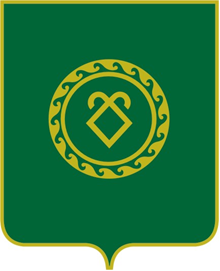 АДМИНИСТРАЦИЯСЕЛЬСКОГО ПОСЕЛЕНИЯ КУНГАКОВСКИЙ СЕЛЬСОВЕТ МУНИЦИПАЛЬНОГО РАЙОНААСКИНСКИЙ РАЙОНРЕСПУБЛИКИ БАШКОРТОСТАН